                                                                                                                                             بسمه تعالیاداره بهزیستی استان زنجان نگاه کلی بر بهزیستی:سازمان بهزیستی کشور از مهمترین نهادهای حمایتی دولتی است که از طریق بودجه عمومی به افراد معلول و محروم جامعه کمک می‌نماید. پس از پیروزی انقلاب، سازمان بهزیستی کشور از ادغام سازمان‌های خیریه و حمایتی که در این بخش فعالیت می‌کردند، آغاز به کار کرد. پس از بررسی و مطالعات شهید گرانقدر دکتر محمد علی فیاض‌بخش، سازمان بهزیستی کشور به موجب لایحه قانونی مورخ ۲۴/۴/۱۳۵۹ و در جهت تحقق مفاد اصول سوم، بیست‌ویکم و بیست‌ونهم قانون اساسی جمهوری اسلامی ایران، از ادغام ۱۶ سازمان، نهاد، موسسه و انجمن تشکیل شد تا با اتخاذ تدابیر و ارائه خدمات و حمایت‌های غیربیمه‌ای با حفظ ارزش‌ها و کرامت والای انسانی و تکیه بر مشارکت‌های مردم و همکاری نزدیک سازمان‌های ذیربط، در جهت گسترش خدمات توانبخشی، حمایتی، بازپروری و پیشگیری از معلولیت‌ها و آسیب‌های اجتماعی و کمک به تأمین حداقل نیازهای اساسی گروه‌های کم درآمد، اقدام نماید.در حال حاضر سازمان بهزیستی استان زنجان با ۵ معاونت در جهت خدمت به جامعه هدف فعالیت می نماید در حال حاضر۸% کل جمعیت استان زنجان  به عبارتی ۹۲۹۸۴نفر( ۴۸۵۸۷  نفرفعال) مددجو به همراه خانواده تحت پوشش بدون احتساب افراد قرار گرفته در طرح آمبلیوپی و۲۴۸۶۳۶ (۵۱۹۶۴فعال) با احتساب افراد قرار گرفته در طرح آمبلیوپی بهزیستی استان زنجان می باشند ۸%خانوار استان زنجان به تعداد ۲۷۴۰۳ خانوار زنجانی تحت پوشش سازمان بهزیستی می باشند و از این  تعداد ۱۷۷۸۸ خانوار مستمری بگیر سازمان می باشند به عبارتی۶۵ %مستمری بگیر هستند و ۳۵%مابقی از سایر خدمات این سازمان بهره مند می شوند. معاونت توانبخشی:مجموعه‌ای است که اقدامات هدفمند را، در جهت قادر سازی شخص معلول، به منظور دست یابی به سطح نهایی توانایی و عملکرد جسمی، حسی، ذهنی روانی، اجتماعی و حفظ این توانایی ها انجام  می دهد. بر این اساس فعالیت عمده این مجموعه تغییر زندگی معلولین برای استقلال بیشتر می‌باشد.
درحوزه توانبخشی در حال حاضر ۲۲۵۸۱معلولیت ثبت شده با۲۱۸۲۷.پرونده تحت حمایت سازمان وجود داردکه۲%.از جمعیت کل استان را شامل می شود که ۶۳%این افراد به تعداد ۱۳۶۱۵  خانوار از معلولین و بیماران اعصاب و روان مستمری بگیر سازمان می باشند. هم چنین تعداد ۷۰مرکز غیردولتی ( روزانه ، شبانه روزی ، ویزیت در منزل و مرکز مراقبت در منزل و کلینیک) در حوزه توانبخشی وجوددارد که در مجموع۶۱%.معلولان که شامل( ۷۴۴شبانه+۵۳۴روزانه+۳۹۴مراقب و ویزیت+۱۳۶۱۵ مثبت زندگی (که همگی مستمری بگیر هستند) یعنی ۱۵۲۸۷ معلول بهره مند از خدمات این مراکز هستند. لازم به ذکر است از تعداد کل معلولین۳۳۱ فردمعلول ضایعه نخاعی بوده که به این افراد خدمات ویژه شامل ارائه خدمات توانپزشکی ، حق پرستاری و سایر خدمات مددکاری ارائه می گردد،  شایان ذکر است مابقی معلولین تحت پوشش شامل ۳۷%باقی مانده با توجه به عدم شرایط احراز دریافت مستمری از خدمات مددکاری، مشاوره های تخصصی و سایر برنامه های سازمان بهره مند هستند در این معاونت از ۸۸۳دانش آموز و ۱۶۴دانشجوی معلول حمایت می شودمعاونت اجتماعی:اين معاونت مسئول ارائه وانجام برنامه هاي خدمات اجتماعي مانند قادرسازي (ارائه خدمات قادرسازي به افراد وگروههايي كه بنا به دلايل اقتصادي اجتماعي و تربيتي وفرهنگي از روال عادي زندگيبازمانده و در وضعيت اضطراري قراردارند) می باشد. اهداف این معاونت شامل  توانمندسازی در جامعه تخت پوشش سازمان ، توسعه ارائه خدمات سازمان به افراد در معرض آسیب ، توسعه برنامه های تربیتی و پرورشی پیش از سن دبستان ، توسعه خدمات بیمه ای برای افراد تحت پوشش ، افزایش کیفیت ارائه خدمات ، گزارش پوشش جغرافیایی ارائه خدمات ، ارتقا بر حضور سازمان در سیاست گذاری های مرتبط با آیین و لوایح مرتبط ، تقویت و توسعه فرهنگ فرزندخواندگی ، تقویت حضور افراد تحت پوشش در برنامه های فرهنگی، علمی، ورزشی و هنری می باشد. در حال حاضر ۹۴۰۰پرونده مددکاری در این حوزه وجود دارد که از این تعداد ۵۵۷۶پرونده فعال بوده و ۳۴۷۸ پرونده (مستمری بگیر+پشت نوبت)مربوط به زنان سرپرست خانوار و ۳۴۲۴ زن سرپرست خانوار در این حوزه مستمری بگیر می باشند.که ۶۱%کل پرونده های فعال را شامل می شود و ۱۲۳۱ دانش آموز۱۵۸ دانشجو تحت حمایت این معاونت می باشند.  با توجه به اینکه مرکز اورژانس اجتماعی در راستای شناسایی و کاهش آسیب های اجتماعی با حضور تیم کارشناسی و متخصص فعالیت می نماید و در شش ماهه اول سال جاری ۴۰۹۶ نفر مورد پذیرش قرار گرفتند. معاونت امور توسعه و  پیشگیری:معاونت امور پيشگيری براساس رسالت و حيطه فعاليت خود که همان اطلاع رسانی و بالا بردن آگاهی های علمی آحاد جامعه در خصوص پيشگيری از آسيبهای اجتماعی، پيشگيری از معلوليتها و مشاوره روانشناختي می باشد، اقدامات زيادی را انجام داده است . اين معاونت با استفاده از برگزاری کلاسهای آموزشی جهت گروه هدف، اطلاعات پيشگيرانه را بالا برده و به نوعی از توليد و بروز معلوليتها همچون معلوليتهای ذهنی و جسمی جلوگيري به عمل آورده و از بار کاری ديگر معاونتها همچون توانبخشی و اجتماعی می کاهد. همچنين اين معاونت با اجرای طرحهای پيشگيرانه همچون طرح پيشگيری از ناشنوايي، آمبليوپی يا تنبلی چشم، پيشگيري از معلوليتهاي ناشي از بيماريهاي ژنتيکي، و در دفتر پيشگيري از آسيبهاي اجتماعي در قالب آگاهسازی و آموزش در راستای پیشگیری از آسیب های اجتماعی در محلات برای عموم مردم آموزش داده می شود از قبیل آموزش مهارتهای زندگی به خانواده ها، جوانان و زوج های جوان در محلات و پایگاه های سلامت اجتماعی،در دفتر مشاوره و امور روانشناختی غربالگری کودکان ۵ تا ۶ سال و اجراي طرح محب جهت ارائه حمايتهاي رواني اجتماعي در بلاياي طبيعي وارائه خدمات مشاوره حضوري وتلفني  از بروز معضل بزرگ اعتياد و طلاق پيشگيری بعمل می آورد. همچنين در دفتر اعتياد به اجراي برنامه هاي پیشگیری اجتماع محور از اعتیاد درمحلات شهری و روستایی، مهاد کودک و محيط کار و ارائه خدمات به افراد گروه هدف در مراکز کاهش آسیب و در مراکز درمان سرپایی و مراکز اقامتی بهبود وبازتوانی افراد با اختلال مصرف مواد به ارائه خدمات درمان و بازتوانی معتادین (به صورت اقامتی و سرپایی)، ارائه خدمات درمان های دارویی و غیر دارویی، خدمات پزشکی، امور روانشناختی و مددکاری معتادین مي پردازد. با توجه به اینکه بیشتر فعالیتها و برنامه های این حوزه در راستای تحقق اهداف سلامت اجتماعی می باشد و ارتقاء دانش و مهارتهای ارتباط بین فردی و زندگی از جمله فعالیتهای مهم این حوزه می باشد. درشش ماهه اول سال جاری  تعداد ۹۷۰۸نفر از خدمات  مشاوره حضوری دولتی و غیر دولتی ، در ۲۱ مرکز ترک اعتیاد تعداد  ۵۲۸۸نفر از جمعیت معتادین از امور  درمان خدمت گرفته اند و در ۲مرکز کاهش آسیب شلتر استان  تعداد  ۱۱۲۴نفر از معتادین از خدمات کاهش آسیب استفاده نموده اند ، تعداد  ۲۳۷۸۶کودک از خدمات غربالگری بینایی و تعداد  ۵۸۸۹کودک از برنامه غربالگری شنوایی بهره مند شده اند.معاونت مشارکت های مردمی، اشتغال و موسسات خیریه:باتوجه به وظایف قانونی سازمان بهزیستی در حمایت ورسیدگی به امور مددجویان وتوانخواهان تحت پوشش و نظر به کمبود امکانات این سازمان وپاسخگویی به نیازه۰ای مادی ومعنوی افراد یادشده ضروری است که با بهره گیری از توان آحاد جامعه از طریق جلب وجذب کمکها وحمایتهای مادی ومعنوی عامه مردم شرایط رشد وبالندگی معنوی ،اجتماعی واقتصادی جامعه هدف بهزیستی فراهم آید. ازاین رو معاونت مشارکتهای مردمی سعی برآن دارد که بااستفاده از امکانات وخدمات مادی ومعنوی افراد جامعه ومشارکت فعالانه خیرین نیازهایی از قبیل مسکن،تامین جهیزیه، هزینه ازدواج،هزینه درمان وهزینه تحصیل و... تامین نموده وگامی ارزشمند درجهت ارائه خدمت به محرومین ونیازمندان بردارد.از فعالیتهای برجسته این معاونت میتوان به موارد زیر اشاره کرد: راه اندازی سامانه صدقه تلفنی به شماره ۳۸۸۱۸- اجرای طرح حامی بطور گسترده در سطح استان –انعقادتفاهم نامه با خیرین -  دفتر توسعه و نظارت بر موسسات و مراكز غير دولتي- تاسيس مهدهاي- مراكز نگهداري شبانه روزي كودكان بي سرپرست - کلینیک های مددکاری اجتماعی - تاسيس مراكز ودفاتر مشاوره و امور روان شناختی و ژنتیک - تاسيس مراكز توانبخشي و حرفه آموزي معلولين، مرکزو درمان بيماران رواني مزمن - تاسيس مراكز درمان سرپایی معتادين وهمچنین مرکز اقامتی و بهبود و بازتوانی معتادین - تاسيس موسسات غير دولتي خيريه ها در سطح استان فعالیت می کنند. در بهزیستی استان زنجان از ابتدای سال تا کنون ۵۰۸ اشتغال ایجاد شده است و  تعداد ۵۷ مسکن به مددجویان واگذار گردیده است..آمار و اطلاعات سال ۱۴۰۰شش ماهه اول سال۱۴۰۱سه ماهه دوم سال ۱۴۰۱سه ماهه اول سال۱۴۰۱عنوان۲۷۴۰۳۲۷۴۰۳۲۷۳۲۷تعداد خانوارهای مددجویان تحت پوشش (پرونده اجتماعی+توانبخشی)۹۲۹۸۴۹۲۹۸۴۹۲۰۷۹تعداد اعضای خانوارمددجویان تحت پوشش(افراد)۱۷۸۸۱۱۷۸۸۱۱۷۷۰۱تعداد مددجویان دریافت کننده کمک هزینه خدمات توانبخشی حمایتی مستمری(کل مستمری بگیران بر حسب خانوار توانبخشی + اجتماعی)۳۴۰۷۳۴۰۷۳۴۸۲تعداد درخواست پشت نوبت دریافت کمک هزینه خدمات توانبخشی حمایتی مستمر(تعداد درخواستهای توانبخشی + اجتماعی)۱۶۷۷۱۶۷۷۱۷۳۵تعداد خانوار پشت نوبت مستمری(توانبخشی+اجتماعی)۱۲۳۳۳۱۲۳۳۳۱۲۲۹۵سالمندان تحت پوشش(مددجوی سالمند و اعضای خانوار سالمند مددجویان)۴۰۴۰۴۰تعداد مراکز مثبت زندگی۱۲۸۹۰۱۲۸۹۰۱۲۸۹۰تعداد پرونده های واگذار شده به کلینیکهای مددکاری اجتماعی(مثبت زندگی)_اجتماعی+توانبخشی۳۶۸۳۶۸۳۶۹تعداد پرسنل شاغل۵۰۸۳۶۹۱۳۹تعداد مددجویان اشتغال یافته۹۶ (۷۰ فعال ۲۶غیرفعال)۹۶ (۷۰ فعال ۲۶غیرفعال)۹۶ (۷۰ فعال ۲۶غیرفعال)تعداد مؤسسات خیریه۳۴۹۱۳۰میلیون ریال۲۹۷۵۳۰ میلیون ریال۵۱۶۰۰میلیون ریالمیزان جذب تسهیلات قرض الحسنه اشتغال زایی۵۷۴۲۱۵عملکرداجرای طرح نهضت تامین مسکن مددجویان(تعداد مسکن واگذار شده)۹۴۰۰۹۴۰۰۹۲۵۵تعداد مددجويان دارای پرونده اجتماعي (فعال + غیر فعال)۲۸۲۸۲۸تعداد گروههاي همیار زنان۱۳۱۱۱۳۱۱۱۳۱۱تعداد زنان سرپرست خانوار بیمه شده تحت پوشش برحسب بیمه تامین اجتماعی و بیمه روستایی و عشایری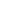 ۰۰۰تعداد گروههای خودیار طرح تامین مالی خرد۲۵۸۸۱۰۹۲۱۴۹۶تعداد قوطی شیرخشک اهدا شده به خدمت گیرندگان۱۹۵۱۲۴۷۱تعداد خانوارهای توانمند شده۰۰۰تعداد محله های بهره مند از طرح توانمند سازی اجتماع محور با رویکرد فقرزدایی۱۲۲۴۱۰۷۴۱۵۰تعداد شرکت کنندگان در آموزش مهارتهای زندگی خانوارهای زن سرپرست   ۶۶۴ خانواده/۱۳۷۵ کودک۶۶۴ خانواده/۱۳۷۵ کودک۷۲۶ خانواده/ ۱۴۱۹ کودکتعداد خانوارهاوفرزندانچندقلویتحتپوشش   (۳۲۳ خانوار)۱۲۳۱۱۲۳۱۱۵۴۷تعداد دانش آموزان خانوارهای نیازمندتحت پوشش (اجتماعی)   ۱۵۸۱۵۸۱۲۸تعداد دانشجويان خانوارهای تحت پوشش(اجتماعی)۵۵۵تعداد خانه های شبه خانواده   ۵۸۵۸۵۰تعداد فرزندان در خانه۲۷۹۲۷۹۲۶۵تعداد فرزندان در خانواده۳۳۷۳۳۷۳۱۵تعداد فرزندان تحت سرپرستی  ۱۷۱۳۴تعداد کودکان خیابانی سازماندهی شده(پذیرش شده جدید)۴۰۶۴۰۶۳۹۳تعداد کودکان خیابانی سازماندهی شده(پذیرش شده از ابتدا)۱۸۱۱۷تعداد فرزندان انتقال یافته به خانواده و جامعه۵۵۵تعداد مراکز آسیبهای اجتماعی۵۳۳۸۱۵تعداد خدمت گیرندگان مراكز آسيبهاي اجتماعي۱۱۱۱۱۱تعداد مراكز فوریتهای اجتماعي۴۰۹۶۲۳۴۹۱۷۴۷تعداد خدمت گیرندگان مراکز فوریتهای اجتماعي(مداخله در بحران+خط تلفن اورزانس اجتماعی۱۲۳+ خدمات سیار اورژانس اجتماعی)۱۳۱۳۱۴تعداد فعالیتهای مراکز روزانه ، حرفه آموزی و کارگاههای تولیدی حمایتی۵۳۴۵۳۴۵۳۴تعداد خدمت گیرندگان مراکز روزانه ،حرفه آموزی وکارگاه های تولیدی حمایتی۰۰۰تعداد خدمت گیرندگان دریافت کننده کمک هزینه تغذیه در مراکز توانبخشی غیردولتی روزانه ،حرفه آموزی و کارگاه های تولیدی حمایتی۳۶۱۱۷۰۱۹۱تعداد مددجویان معلول بهره مند از وسیله کمک توانبخشی۰۰۰تعداد مددجویان معلول بهره مند از کمک هزینه کاشت حلزون۰۰۰تعداد مددجویان معلول بهره مند از خدمات توانپزشکی۰۰۰تعداد خدمت گیرندگان واحدهای توانپزشکی۸۸۸تعداد گروههای هنری مددجویان معلول در حوزه تئاتر۱۶۱۶۱۴تعداد فعالیت های مراکز شبانه روزی و خدمت در منزل  ۱۷۴۱۷۴۱۷۴تعداد فعالیت و خدمت گیرندگان مراکز توانبخشی و مراقبتی مبتنی بر خانواده( مراقبت در منزل )۹۶۴۹۶۴۹۴۶تعداد خدمت گیرندگان مراکز شبانه روزی و خدمت در منزل۳۳۱۳۳۱۳۳۶تعداد مددجویان معلول تحت پوشش فعالیت حق پرستاری معلولین ضایعه نخاعی۸۸۳۸۸۳۸۸۳تعداد مددجویان معلول تحت پوشش فعالیت کمک هزینه تحصیلی دانش آموزان نیازمند  ۰۰۰تعداد دانشجویان معلول تحت پوشش فعالیت کمک هزینه تشویقی به معلولان پذیرفته شده در دانشگاههای دولتی۰۰۰تعداد مددجویان معلول تحت پوشش فعالیت کمک هزینه ایاب و ذهاب۴۴۴۴۴۴تعداد مددجویان معلول تحت پوشش فعالیت ساماندهی مبتلایان به فنیل کتونوریا (PKU)۷۵۴۵ ۳۰ تعداد مددجویان معلول تحت پوشش فعالیت مناسب سازی محیط زندگی و وسیله نقلیه۱۶۴۱۶۴۱۶۴تعداد دانشجویان معلول تحت پوشش ۳۴۶۲۸۳۳۴۶۲۸۳۳۴۶۲۸۳ اطلاعات جمعیت، شهرها وروستاهای تحت پوشش برنامه CBR۲۹۲۹۲۹تعداد تسهیل گران برنامه CBR۱۷۱۷۱۷تعداد گروه های خودیار برنامه CBR۷۲۷۲۷۰تعداد مراکز توانبخشی )دولتی و غیر دولتی و کلینیک ها(۱۵۲۸۷۱۵۲۸۷۱۳۱۴۷تعداد خدمت گیرندگان از مراکز غیر دولتی توانبخشی۳۸۶۶۳۸۶۶۳۸۵۵تعداد سالمندان۱۴۸۱۴۸۱۴۳تعداد سالمندان نگهداری شده در مراکز۵۹۶۵۹۶۵۸۳تعداد معلولان نگهداری شده در مراکز۲۱۱۳۲۱۱۳۲۱۰۵تعداد بیماران روانی مزمن برخوردار از هزینه درمان(نفر)(مستمری بگیر)۲۱۰۸۱۱۳۵۹۷۳تعداد پذیرش متقاضیان طرح طلاق (سامانه تصمیم)۶۴۶۴۶۱تعداد دستگاه ها و مراكز ارائه خدمت پيشگيري از معلوليت ها۲۸۰۱۲۸۱۵۲مشاوره ژنتيک۲۳۷۸۶۲۱۱۰۲۲۶۸۴غربالگري بينايي۵۸۸۹۳۵۳۴۲۳۵۵غربالگري شنوايي۰۰۰آگاهسازي پيشگيري از معلوليتها۳۶۳۶۳۶تعداد پایگاه های غربالگری تنبلی چشم۲۴۴۱۸۳۶۱کودکان معاينه شده توسط اپتومتريست۳۱ فعال ۳۱ فعال ۴۰(۳۱ فعال+۹غیرفعال)تعداد مراكز و دفاتر مشاوره حضوری(دولتی و غیردولتی)۱۱ فعال۱۱ فعال۱۷(۱۳ فعال+۴غیرفعال)تعداد مراكز تخصصی مشاوره حضوری غیردولتی۹۷۰۸۵۰۹۸۴۶۱۰تعداد افراد بهره مند از مشاوره حضوری دولتی  و غیر دولتی(تعداد جلسات)۱۵۱۵۱۵تعداد محله های محب۲۱ مرکز فعال۲۱ مرکز فعال۲۱ مرکز فعال  و ۴ غیرفعالتعداد مراکز ترک اعتیاد۲۲۷۲۲۷۲۲۷تعداد تيم هاي تحت پوشش برنامه پیشگیری اجتماع محور از اعتیاد برحسب محله هایشهری روستایی، محیط های آموزشی و کار۱۸۷۱۸۷۱۸۷تعداد محیط های تحت پوشش برنامه پیشگیری اجتماع محور از اعتیاد برحسب محله هایشهری روستایی، محیط های آموزشی و کار۲۵۰۳۰۲۵۰۳۰۲۶۰۰۰جمعيت تحت پوشش برنامه پیشگیری اجتماع محور از اعتیاد برحسب محله هایشهری روستایی، محیط های آموزشی و کار۵۲۸۸۲۷۱۷۲۵۷۱عملکرد مراکز درمان اختلال مصرف مواد مخدر یا روان گردان(اقامتی و درمان سرپایی) )جمعیت معتادین خدمت گیرنده از امور  درمان۱۱۲۴۲۷۱۸۵۳تعداد معتادین خدمت گیرنده از خدمات کاهش آسیب(شلتر)۹۹۹تعداد پایگاه ها و گروه های همیاران سلامت روان اجتماعی۴۹۲۳۱۲۱۸۰تعداد کارتهای صادر شده معلولین۴۲توانبخشی۱۳اجتماعی۱۷ توانبخشی۱۳اجتماعی۲۵توانبخشی۰ اجتماعیتعداد خانواده های بهره مند شده از معافیت سربازی ۶۶۳۳۵۵۳۰۸تعداد معلولین بررسی شده در کمیسیون پزشکی 